Муниципальное бюджетное  учреждение дополнительного образования   «Караидельский центр детского и юношеского творчества»муниципального района Караидельский район РБКонкурс исследовательских работ «Я - маленький гражданин большой страны»Тема: «Азбука здоровья»Номинация «Сохраним своё здоровье»                          Выполнила: Янахметова Элиана,                                                 7 лет, объединение «Развивайка», дошкольник                        Руководитель: Янахметова С.Р.,                                   педагог дополнительного образованияс.Караидель, 2020 г.СодержаниеВведениеХод исследованияВыводЛитератураВведение     Здоровье - бесценное достояние не только каждого человека, но и всего общества. При встречах, расставаниях с близкими и дорогими людьми мы желаем им доброго и крепкого здоровья, так как это - основное условие и залог полноценной и счастливой жизни. Здоровье помогает нам выполнять наши планы, успешно решать жизненные основные задачи, преодолевать трудности, а если придется, то и значительные перегрузки. Доброе здоровье, разумно сохраняемое и укрепляемое самим человеком, обеспечивает ему долгую и активную жизнь.Цель: Научиться бережно относиться к своему здоровью, чтобы сохранить его.Задачи: Прочитать с родителями книги о витаминах, о здоровье, о зарядкеОрганизовать экскурсию на кухню детского сада Провести опрос среди воспитанников детского садаПобеседовать с сотрудниками детского садаАктуальность темы: Меня заинтересовало, как сохранить своё здоровье c помощью витаминов почему вести здоровый образ жизни и делать зарядку каждый день.Гипотеза: Мы предположили, что витамины находятся в продуктах и очень нужны для нашего здоровья, а зарядка делает нас здоровее и сильнее.Методы исследования:Спрашивали у воспитанников нашей группы как сохранить наше здоровьеЗадавали вопросы о витаминах медсестре детского садаПобеседовали с физработником детского сада о зарядкеУзнали о витаминах на занятиях кружка «Развивайка»Ход исследования   Чтобы быть здоровым, нужно соблюдать режим дня, заниматься спортом и кушать витамины. Так что же надо делать для этого?    Я узнала, что слово витамины происходит от слова «вита» - «жить», т.е. они являются важными для жизни веществами, выяснили что витаминов очень много, но самые главные витамины это А, В, С. И как с помощью витаминов и зарядки можно сохранить своё здоровье. С мамой мы прочитали о витаминах и их пользе.   Витамин А очень важен для зрения, роста костей, зубов и волос. Он содержится в моркови, апельсине, яйце, молоке, капусте.     Я решила сходить на нашу кухню и узнать в каких блюдах мы получаем  витамин А.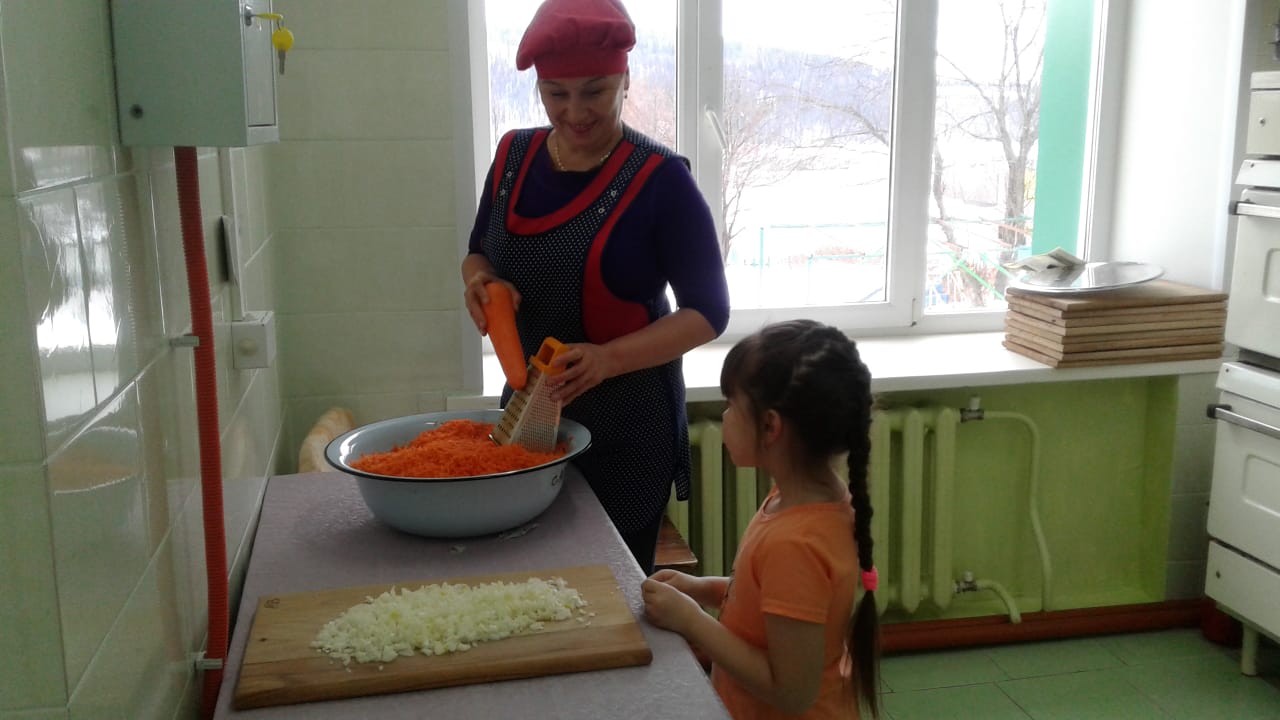    В нашем детском саду мы получаем витамин А в таких блюдах, как салат из моркови, капусты.   Также я поговорила с нашей медсестрой. Она рассказала мне всё о витаминах об их пользе, и как витамин А влияет на зрение.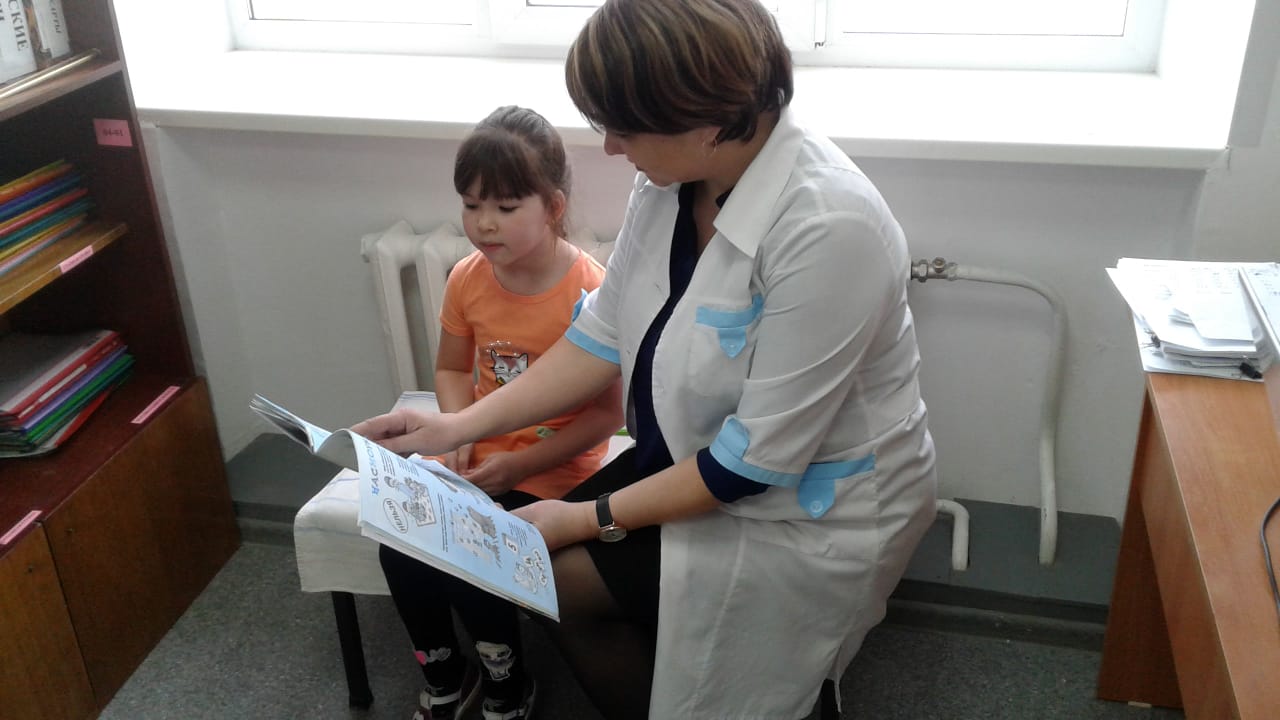 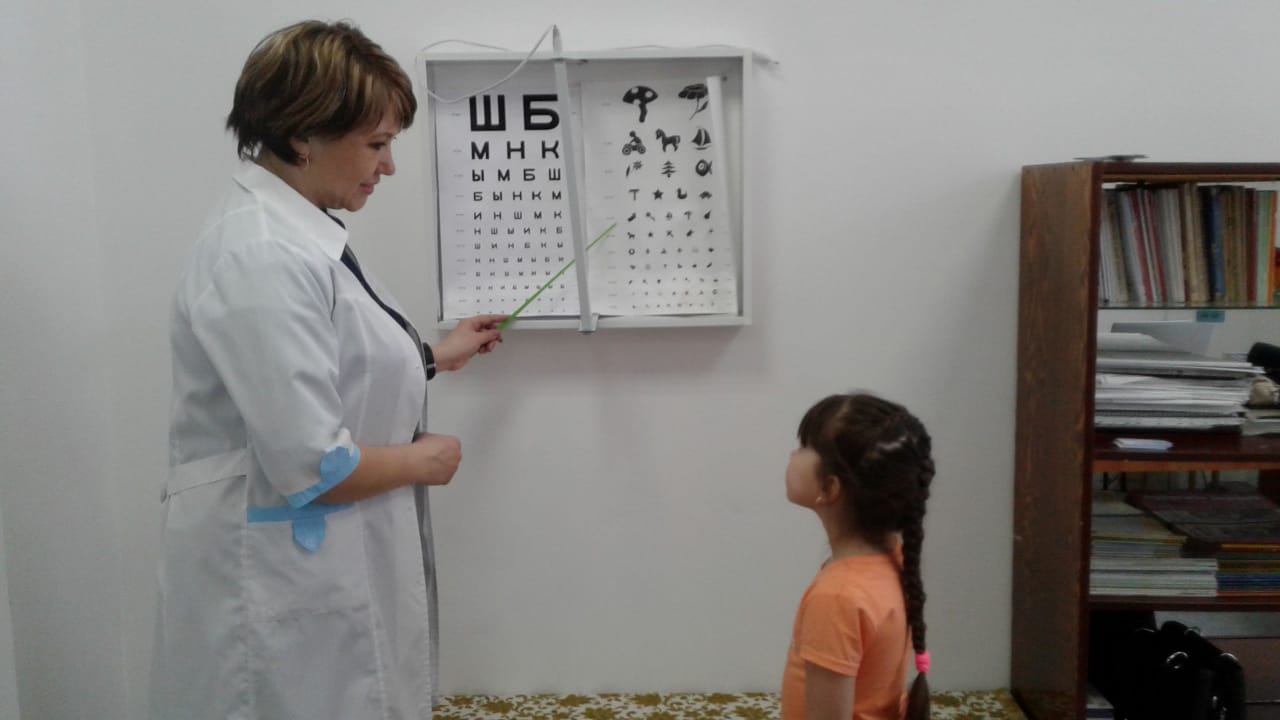    Витамин В важен для развития мозга, пищеварения, нервной системы, защищает организм от болезней. Мы получаем этот витамин в  таких блюдах, как супы, каши, рыба, котлеты.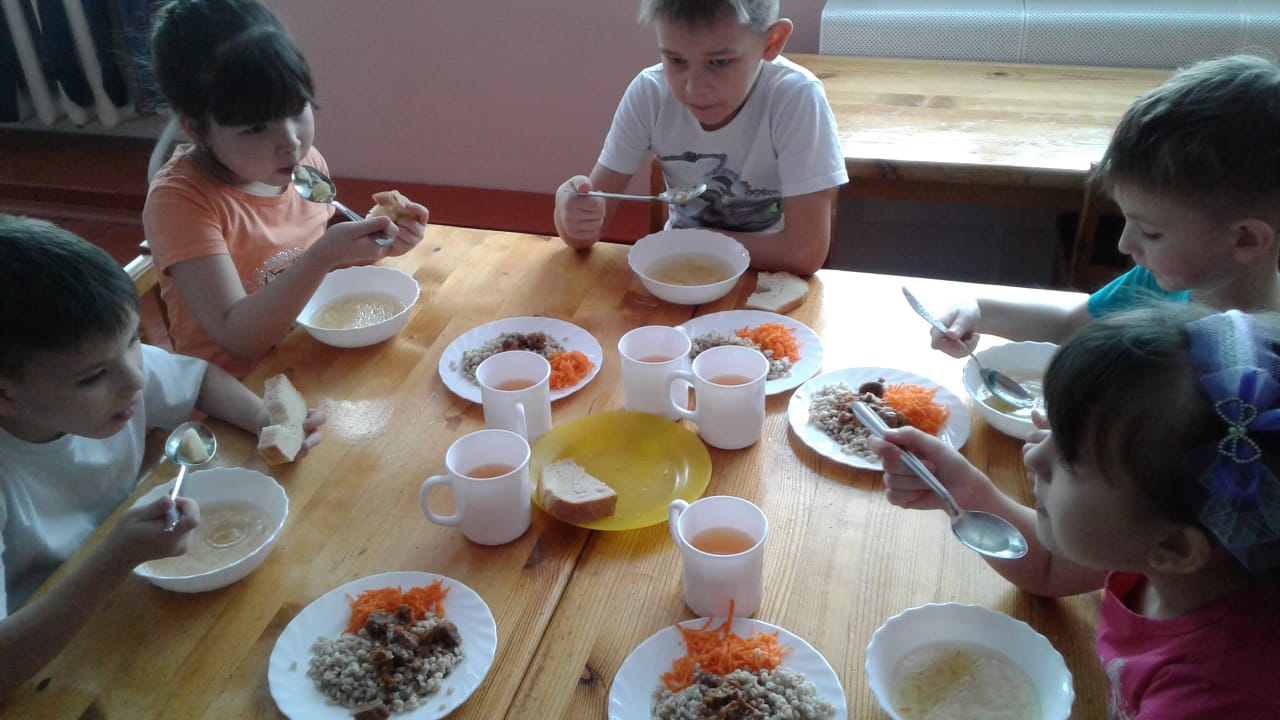    Витамин С в фруктах, ягодах, овощах.На второй завтрак нам дают фрукты апельсины, яблоки.Я рассказала вам о витаминах. А сейчас поговорим о пользе зарядки.Каждое утро у нас проводится физкультурное занятие. Это тоже сохраняет наше здоровье. 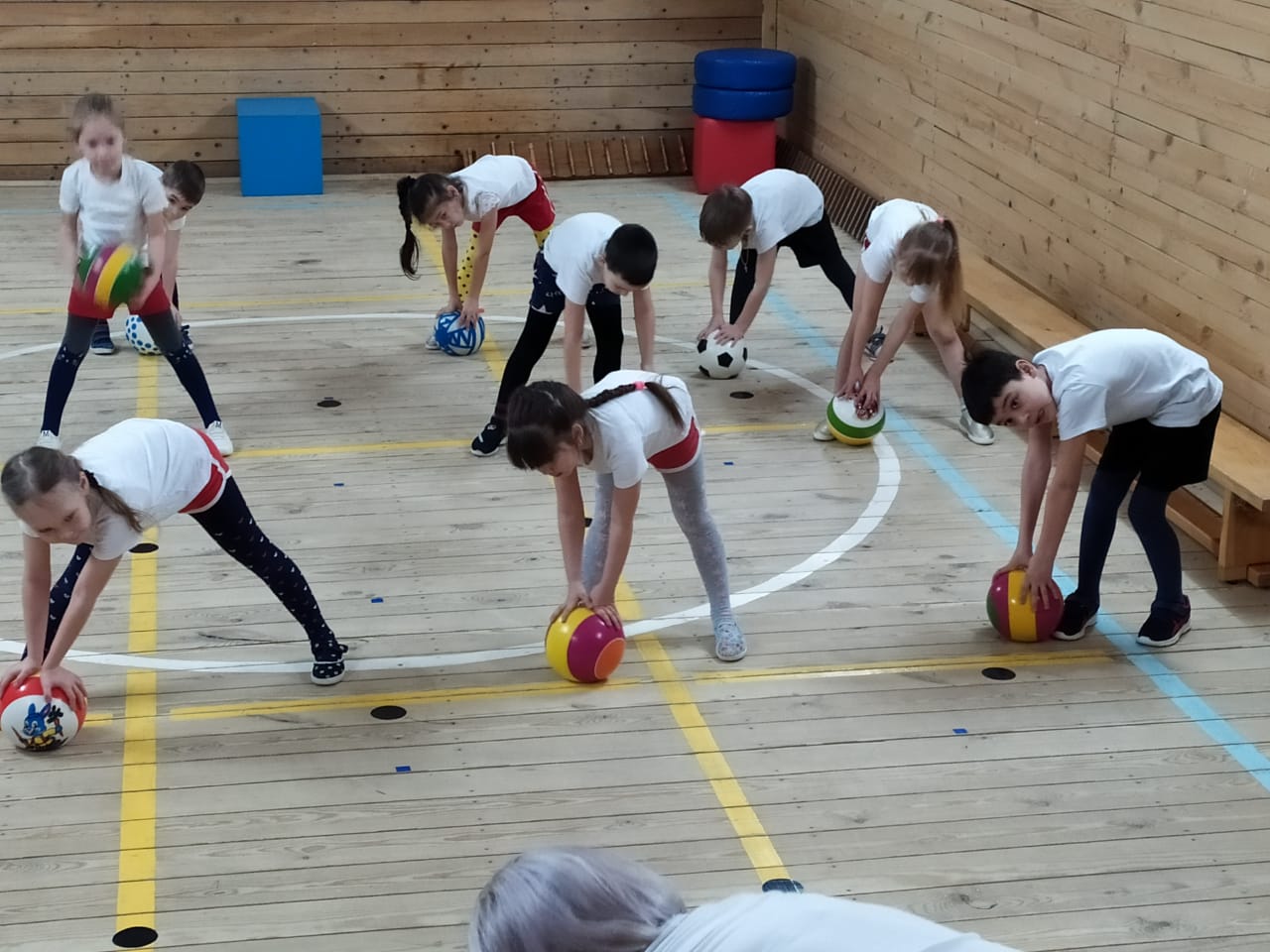     Дети, которые занимаются спортом, становятся ловкими, быстрыми, сильными.   Утренняя гимнастика, уроки физкультуры, занятия в спортивных секциях укрепляют здоровье и оберегают организм от болезней.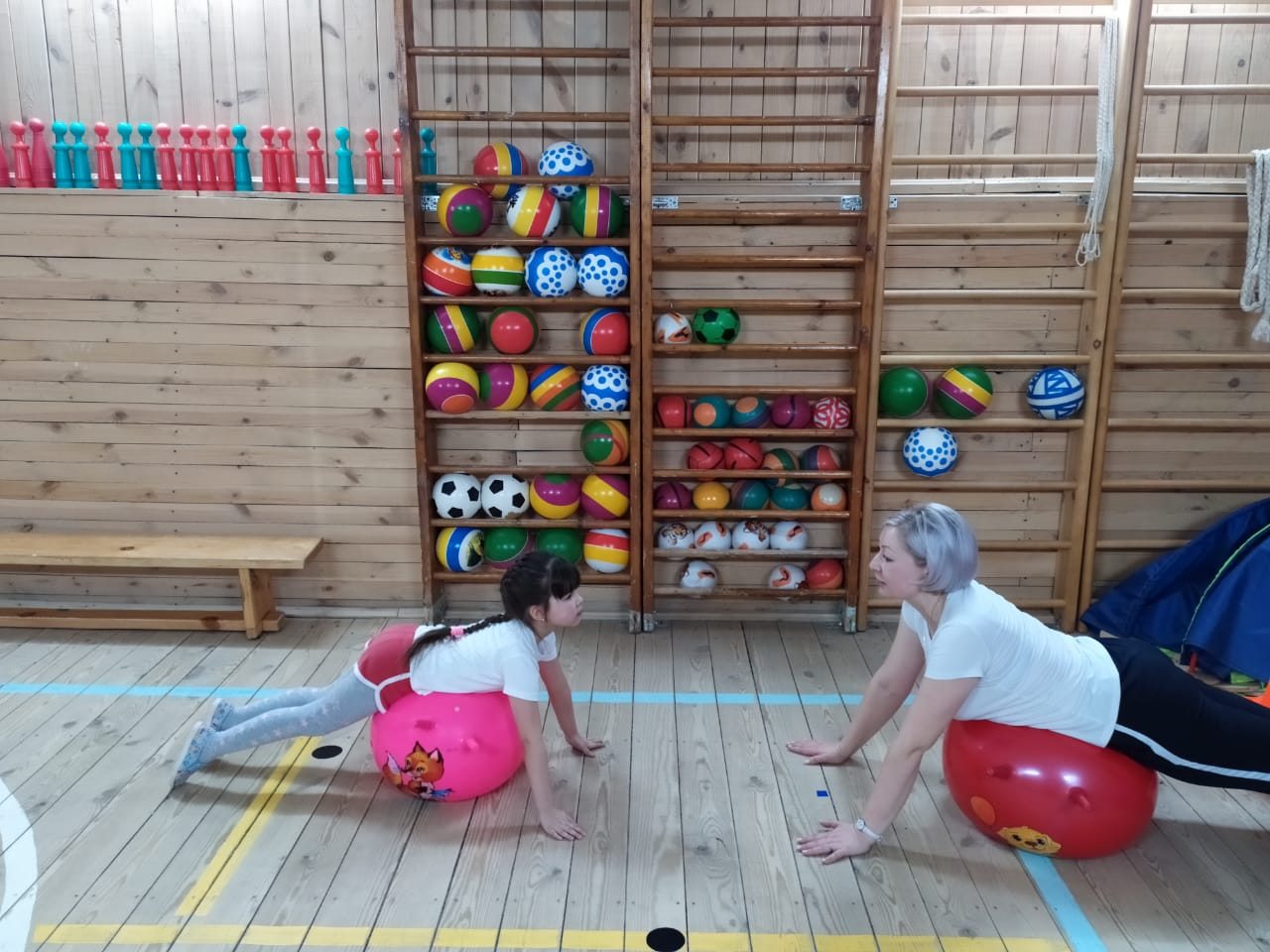    Мы также знаем, чтобы сохранить своё здоровье мы должны соблюдать режим дня, правильно питаться, больше двигаться, закаливаться. Это называется здоровый образ жизни. Об этом я рассказала своим друзьям.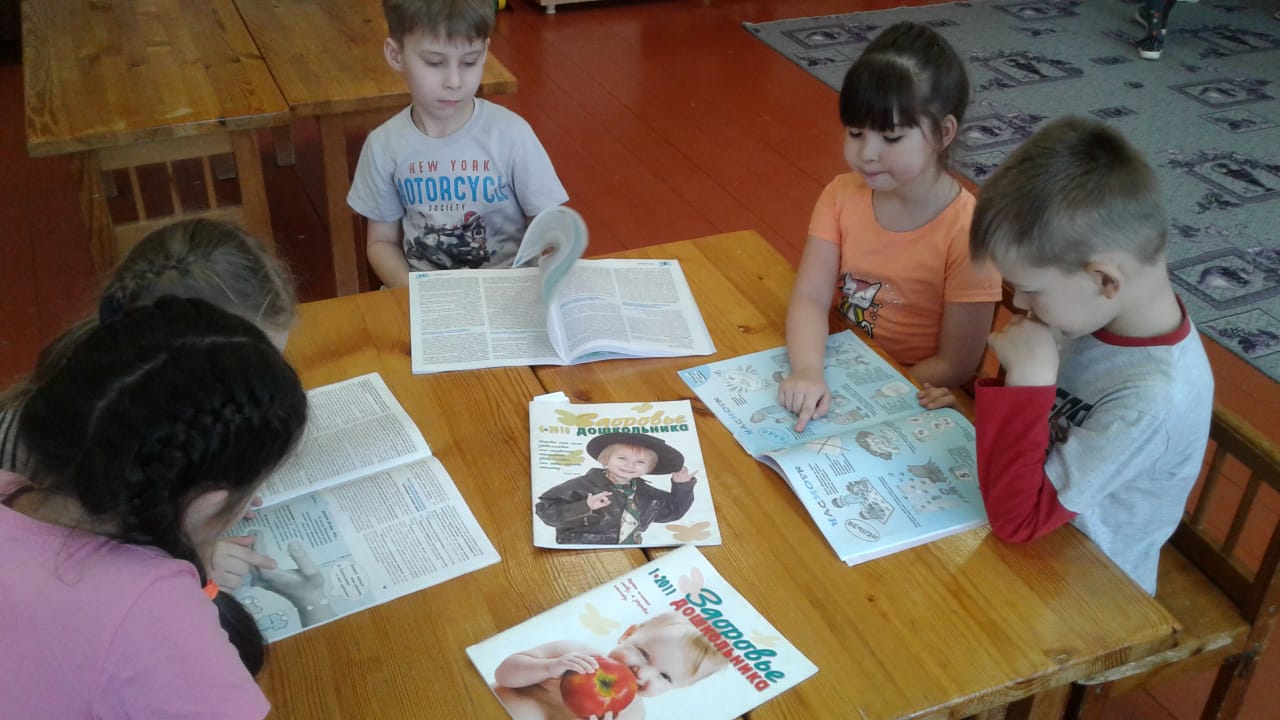 Вывод   Таким образом наша гипотеза подтвердилась, что самые полезные витамины содержаться в продуктах и очень нужны нам для здоровья и роста. И каждый день соблюдая режим дня и делая зарядку мы будем здоровее и сильнее.Для того чтобы сохранить свое здоровье на долгие годы, пользуйтесь правилами здорового образа жизни:Правильно питайся,По погоде одевайся,Не забывай делать зарядку,Старайся жить по распорядку.Про гигиену не забудьДа не грусти, весёлым будь!Соблюдай советы эти –Проживёшь сто лет на свете.ЛитератураА. Совиньская «Витаминки и другие обитатели ягод, овощей и фруктов», 2016 г.Интернет-ресурсы:  https://www.maam.ru/detskijsad/konsultacija-zdorovyi-obraz-zhizni-rebenka-doshkolnogo-vozrasta-osnovnye-aspekty-zdorovogo-obraza-zhizni-doshkolnika.htmlhttps://infourok.ru/zdoroviy-obraz-zhizni-doshkolnika-3542977.htmlМои исследования